DATOS DEL SOLICITANTE DOMICILIO A EFECTO DE NOTIFICACIONES (completar si es diferente del domicilio del solicitante)DATOS DE PROPIEDAD Y OCUPACIÓNDECLARACIÓN JURADANOTA: La autorización concedida por el arriba firmante puede ser revocada en cualquier momento mediante la presentación de escrito dirigido al Excmo. Ayuntamiento de Huesca.PROTECCION DE DATOSEl Ayuntamiento de Huesca tratará sus datos de carácter personal con la finalidad de gestionar este trámite. La legitimación para el tratamiento de sus datos se basa en el artículo 6.1.c.) del Reglamento (UE) 2016/679 (Cumplimiento de una obligación legal). Los datos serán tratados de manera confidencial, siendo cedidos a otras entidades públicas y/o privadas, exclusivamente cuando se cumplan las exigencias establecidas en la legislación vigente. Podrá ejercitar los derechos que le asisten de acuerdo con lo establecido en la Política de Privacidad. Para más información puede consultar en http://www.huesca.es/politica-privacidad.Plaza de la Catedral 1.C.P.: 22002- Huesca-España  974 292 100 registro@huesca.es. https://sedeelectronica.huesca.esCampos ObligatoriosILMO./ILMA.  SR./SRA. ALCALDE/ALCALDESA DEL EXMO. AYUNTAMIENTO DE HUESCA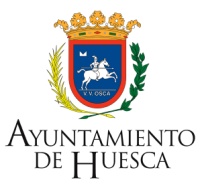 FICHA TÉCNICA DE LA EDIFICACIÓNFICHA TÉCNICA DE LA EDIFICACIÓNDatos del expediente: (A rellenar por la administración)Datos del expediente: (A rellenar por la administración) Número de registro:(A rellenar por la administración) Número de registro:(A rellenar por la administración) Número de registro:(A rellenar por la administración)SOLICITANTENombre/Razón Social *  D.N.I./C.I.F *                                      LetraNombre comercial      Domicilio *    C.P.    Población *      Provincia *       AUTORIZADO O REPRESENTANTENombre/Razón Social   D.N.I./C.I.F                                        LetraREPRESENTANTE LEGAL (sólo si es persona jurídica, menor de edad o discapacitado)Nombre/Razón Social   D.N.I./C.I.F                                       LetraDomicilio*    C.P. (*completar si es diferente del domicilio del solicitante)Población      Provincia   E- mail  Teléfono *  Nombre del propietario UbicaciónViviendasLocales y edificios de otro usoAparcamientosTrasterosDatos urbanísticos y arquitectónicosOBSERVACIONES:El solicitante declara que son ciertos los datos por él indicados en el presente documento así como la documentación aportada para su justificación y expresamente autoriza por este acto al Ayuntamiento de Huesca a comprobar la veracidad de los citados datos y a la inclusión y tratamiento de los mismos en una base informatizada creada a los solos efectos de la Inspección Técnica de Edificios y sin que esta información pueda ser utilizada de modo diferente al indicado, ni transferida, cedida ni comunicada a terceros sin el consentimiento escrito y expreso del solicitante.En Huesca a      de                      de   Firma: